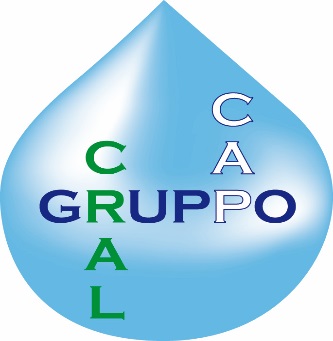 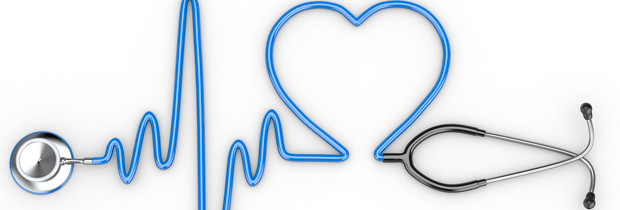 Il consiglio direttivo del CRAL GRUPPO CAP è lieto di informare i propri soci che saranno erogati contributi di rimborso polizza  ASSICURAZIONE SANITARIA.Il contributo consisterà in un rimborso MAX di € 60,00 del costo annuale della polizza.Il contributo verrà riconosciuto una sola volta per ogni anno dietro la compilazione e l’invio del presente modulo tramite mail entro il  31 OTTOBRE  documentando l’adesione.Per coloro che hanno sottoscritto la polizza UNISALUTE con l’azienda dovranno inviare la pagina di accesso dopo il login con i propri dati adgianluigi.baroni@gruppocap.itDOMANDA DI EROGAZIONE CONTRIBUTI ASSICURAZIONE SANITARIAIL SOCIO 						N. TESSERA CRALSEDE DI LAVOROQUOTA  VERSATA  NELL’ANNO  2018	€ 		CELLMAILIBANDATA 						FIRMACONSENSO AL TRATTAMENTO DEI DATIIl sottoscritto ___________________ in qualità di socio, autorizza CRAL GRUPPO CAP a trattare i dati personali sopraindicati per le finalità di rilascio. I dati della presente scheda saranno inseriti nell’archivio del CRAL GRUPPO CAP nel rispetto di quanto stabilito dal D.LGS. n. 196/03. Tali dati NON SARANNO OGGETTO di comunicazione o diffusione a terzi e potranno essere modificati in ogni momento su richiesta scritta da parte del socio.DATA						FIRMA